数显推拉力计说明书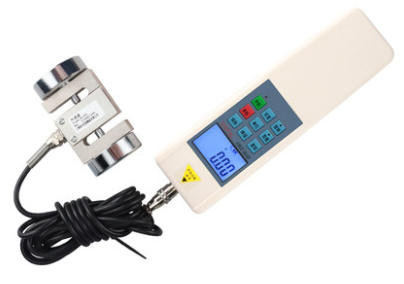 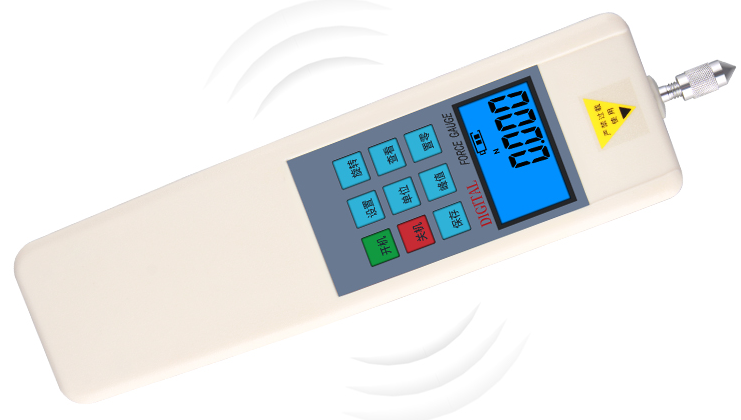 功能：
SH系列数显推拉力计是一种高精度小型便携式拉力、压力测试仪器。广泛应用于高低压电器、电子、五金制锁、汽车配件、打火机及点火装置、制笔、轻工、建筑、渔具、纺织、化工、机械、IT等行业和科研机构作拉压负荷、插拔力测试、破坏性试验等，是数字型的新一代拉压力测试仪器。 特点：高精度高分辨率——最高精度0.5级，最小读数0.0001kg。
五种测试模式、三种显示方式可供选择——最大程度提高测试效率。
N（牛顿）、kg（公斤）、lb（磅）三种计测单位可供选择、相互换算。
重力加速度值设置功能——用户可自行输入使用地的重力加速度精确值，使测试及单位换算更精确，更适合出口。
峰值保持功能——抓取测试峰值并保持显示直至手动解除。
自动峰值功能——保持显示峰值2秒后自动解除（便于测试者观察）。
比较统计功能——可设定上下限及比较值作统计分析。
数据输出功能——可将测试数据通过数据线输入电脑做各种分析。
特有的开关节点通断力测试功能，使开关通断力测试更精确。
高品质充电电源。充电电压从100V至240V可用，可适应国内外绝大多数地区。还有短路、漏电、过载保护功能。

同步测试软件功能：
同步测试就是用数显式推拉力计连接电脑测试，在电脑会同步显示测试力曲线图及测试过程中详细的测试力的记录，并可保存、打印，做各种分析，输入速度、面积还可以显示位移、压强等参数。(注：软件现免费供应用户使用)
 2N至500N，传感器为内置式   1000N 可选内外置◆主要特点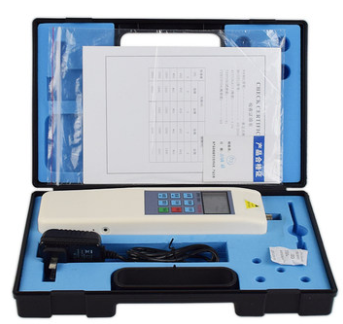 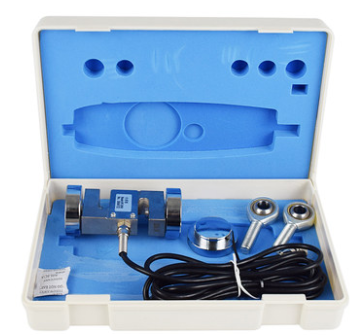 ◆参数规格◆独具的测试过程中第一峰值保持功能◆独具的按键动作力与回弹力测试◆配合本公司电动测试机台可实现拉断立停、力值保持、  施加力限制、疲劳试验等多种新型实用功能◆重力加速度值可设定◆高精度高分辨率，采样速度高达960HZ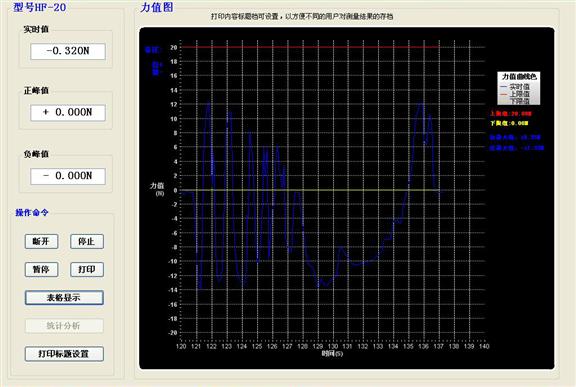 ◆上下限报警值可设定，声光报警，电平信号输出(可设置高低)◆点阵式液晶显示器，兰色背光屏◆测试值方向显示◆操作界面中文英文显示可选择，显示测试内容可180度翻转，便于多角度观测◆存储200组测试数据，并自动计算存储数据的平均值、最大值、最小值◆三种单位N、kgf、lbf自动换算◆峰值保持，保持时间可设定(0～30秒)◆无操作自动关机(时间自由设定0-99分钟)◆串中通讯(可方便的配置为USB通讯)，电脑显示力值曲线、力值表格等多种显示方式并对数据进行处理：如  打印、统计分析等◆上下限报警值可设定，声光报警，电平信号输出(可设置高低)◆点阵式液晶显示器，兰色背光屏◆测试值方向显示◆操作界面中文英文显示可选择，显示测试内容可180度翻转，便于多角度观测◆存储200组测试数据，并自动计算存储数据的平均值、最大值、最小值◆三种单位N、kgf、lbf自动换算◆峰值保持，保持时间可设定(0～30秒)◆无操作自动关机(时间自由设定0-99分钟)◆串中通讯(可方便的配置为USB通讯)，电脑显示力值曲线、力值表格等多种显示方式并对数据进行处理：如  打印、统计分析等型号规格SH-2SH-2SH-5SH-5SH-5SH-10SH-10SH-20SH-20SH-50SH-50SH-100SH-100SH-200SH-200SH-500SH-500SH-1000最大测量值2N
0.2kg
0.44lb2N
0.2kg
0.44lb5N
0.5kg
1.1lb5N
0.5kg
1.1lb5N
0.5kg
1.1lb10N
1kg
2.2lb10N
1kg
2.2lb20N
2kg
4.4lb20N
2kg
4.4lb50N
5kg
11lb50N
5kg
11lb100N
10kg
22lb100N
10kg
22lb200N
20kg
44lb200N
20kg
44lb500N
50kg
110lb500N
50kg
110lb1000N
100kg
220lb负荷分度值0.001N
0.1g
0.0002lb0.001N
0.1g
0.0002lb0.001N
0.1g
0.0002lb0.001N
0.1g
0.0002lb0.001N
0.1g
0.0002lb0.005N
0.5g
0.001lb0.005N
0.5g
0.001lb0.01N
0.001kg
0.002lb0.01N
0.001kg
0.002lb0.01N
0.001kg
0.002lb0.01N
0.001kg
0.002lb0.05N
0.005kg
0.01lb0.05N
0.005kg
0.01lb0.1N
0.01kg
0.02lb0.1N
0.01kg
0.02lb0.1N
0.01kg
0.02lb0.1N
0.01kg
0.02lb0.5N
0.05kg
0.1lb相对示值误差±0.5%±0.5%±0.5%±0.5%±0.5%±0.5%±0.5%±0.5%±0.5%±0.5%±0.5%±0.5%±0.5%±0.5%±0.5%±0.5%±0.5%±0.5%传感器安装方式传感器内置                 1000N内置或外置可选传感器内置                 1000N内置或外置可选传感器内置                 1000N内置或外置可选传感器内置                 1000N内置或外置可选传感器内置                 1000N内置或外置可选传感器内置                 1000N内置或外置可选传感器内置                 1000N内置或外置可选传感器内置                 1000N内置或外置可选传感器内置                 1000N内置或外置可选传感器内置                 1000N内置或外置可选传感器内置                 1000N内置或外置可选传感器内置                 1000N内置或外置可选传感器内置                 1000N内置或外置可选传感器内置                 1000N内置或外置可选传感器内置                 1000N内置或外置可选传感器内置                 1000N内置或外置可选传感器内置                 1000N内置或外置可选传感器内置                 1000N内置或外置可选型号规格型号规格SH-2000SH-2000SH-5000SH-10KSH-10KSH-20KSH-20KHF-50KHF-50KSH-100KSH-100KSH-200KSH-200KSH-500KSH-500KSH-1000KSH-1000K最大测量值最大测量值2000N200kg
440lb2000N200kg
440lb5000N500kg
1100lb10KN1000kg
2200lb10KN1000kg
2200lb20KN2000kg
4400lb20KN2000kg
4400lb50KN5000kg
11000lb50KN5000kg
11000lb100KN10000kg
22000lb100KN10000kg
22000lb200KN20000kg
44000lb200KN20000kg
44000lb500KN50000kg
110000lb500KN50000kg
110000lb1000KN100000kg
220000lb1000KN100000kg
220000lb负荷分度值负荷分度值1 N
0.1kg
0.2lb1 N
0.1kg
0.2lb1N
0.1kg
0.2lb0.005kN
0.5kg
1lb0.005kN
0.5kg
1lb0.01kN
1kg
2lb0.01kN
1kg
2lb0.01kN
1kg
2lb0.01kN
1kg
2lb0.05kN
5kg
10lb0.05kN
5kg
10lb0.1kN
10kg
20lb0.1kN
10kg
20lb0.1kN
10kg
20lb0.1kN
10kg
20lb0.5kN
50kg
100lb0.5kN
50kg
100lb相对示值误差相对示值误差±0.5%±0.5%±0.5%±0.5%±0.5%±0.5%±0.5%±0.5%±0.5%±0.5%±0.5%±0.5%±0.5%±0.5%±0.5%±0.5%±0.5%传感器安装方式传感器安装方式传感器外置传感器外置传感器外置传感器外置传感器外置传感器外置传感器外置传感器外置传感器外置传感器外置传感器外置传感器外置传感器外置传感器外置传感器外置传感器外置传感器外置